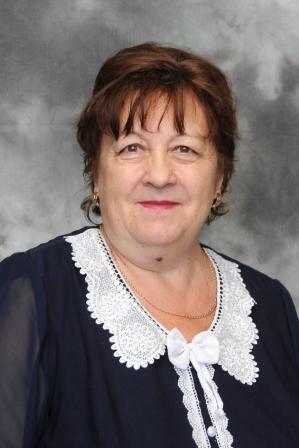 ВерховскаяГалина ВалентиновнаРодилась 8 февраля. Является выпускницей Смирновской средней школы, по окончании которой работала в Добровольской школе.  Проработав один год учителем начальных классов,  поступила в  педагогический институт им К.Ушинского в г. Петропавловске.  Вышла замуж, перевелась на заочное отделение.  Почти 8 лет работала в детском  саду "Солнышко" в селе Смирново воспитателем. Через её заботливые руки прошло много девчонок и мальчишек, которые, спустя годы,  приводили своих детей в класс к Галине Валентиновне.           В сентябре 1987 года перевелась в  Смирновскую среднюю школу  № 1 на должность учителя начальных классов.   Откуда и ушла на пенсию в 2017 году.  Имеет общий педагогический стаж 40 лет, в данной школе – 30 лет.                            Сделала 7 выпусков. Её ученики – активные участники  различных  республиканских и международных конкурсов и предметных олимпиад, таких как «Пони», «Зерде», «Кенгуру – математик», «Ак бота» и других.
           Галина Валентиновна имеет много Благодарностей и грамот за многолетний безупречный труд в сфере образования района.  В 2014 году награждена юбилейной медалью   « 85 лет Аккайынскому району    Северо- Казахстанской области».            За свою педагогическую деятельность Галина Валентиновна провела десятки открытых уроков и внеклассных мероприятий, много раз выступала на школьном и районном уровне с докладами, воспитала несколько молодых учителей, всегда щедро делилась опытом работы. 
 